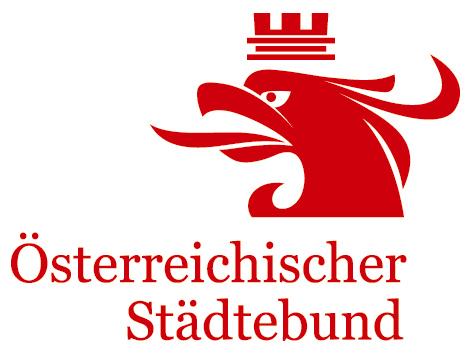 D e l e g i e r t e n l i s t ezum 73. Österreichischen Städtetag 5. – 7. Juni 2024 in Wiener NeustadtGemeinde:      			Bundesland:      Delegierte mit StimmrechtVor- und Zuname, Funktion	Partei         Ort und Datum	Unterschrift und Stampiglie		Name in BlockschriftBitte senden Sie dieses Formblatt bis spätestens 22. Mai 2024 per E-Mail an staedtetag@staedtebund.gv.at.